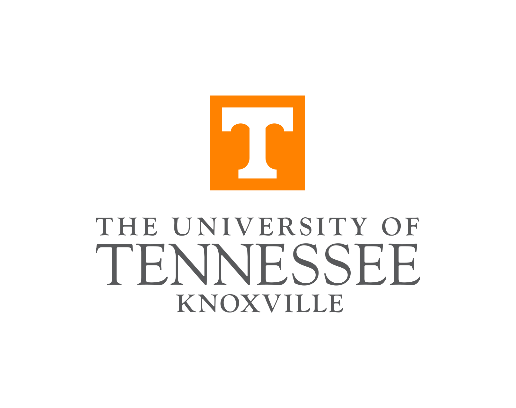 Nuclear Engineering Department   |   Colloquium Speaker Request FormThis form can be used to request specific speakers for the UTK NE Department’s Colloquium series. Speakers are often decided upon before the start of the semester. Intend that any suggestions made are for the semester following the submission of this form or later.Please note: Typically, the Nuclear Engineering Department does not pay for speaker expenses. It is best for speakers to combine a UTK visit with other business in the area. Name of Speaker: ______________________________________________________________                                   First Name                                                    Last NameTitle:     Dr.     Mr.     Mrs.     Miss     Ms.    Mx.     N/A     Other ______________Current Position: ________________________________________                              ________________________Position Title                                                                                                			                    OrganizationContact Information: ___________________________________________________________Have you contacted this person already and did they express interest in being a colloquium speaker?  Yes    No    Other ______________Describe the expertise of the recommended speaker and why they should be invited to speak at a UTK Department of Nuclear Engineering Colloquium. ______________________________________________________________________________________________________________________________________________________________________________________________________________________________________________________________________________________________________________________________________________________________________________________________________________________________________________________________________________________________________________________________________________________________________________________________________________________________________________________________________________________________________________________________Please email the completed form to Department Head Dr. Hines: jhines2@utk.edu